НАЦІОНАЛЬНА АКАДЕМІЯ НАУК УКРАЇНИІНСТИТУТ ДЕРЖАВИ І ПРАВА ім. В. М. КОРЕЦЬКОГО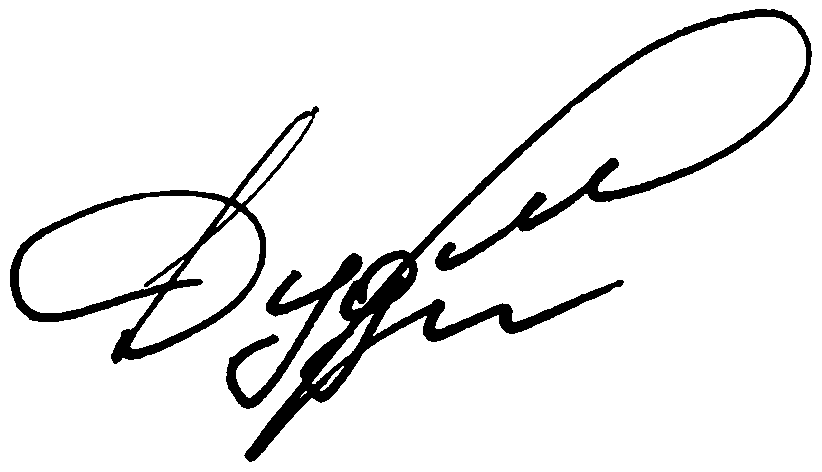 ДУДАРЕНКО ВІКТОР ВАЛЕРІЙОВИЧУДК 349.42:334.758.4(043.3)ПРАВОВИЙ СТАТУС АГРАРНИХ ХОЛДИНГІВ В УКРАЇНІТА ЗА КОРДОНОМ: ПОРІВНЯЛЬНО-ПРАВОВИЙ АСПЕКТСпеціальність 12.00.06 – земельне право; аграрне право;екологічне право; природоресурсне правоАВТОРЕФЕРАТдисертації на здобуття наукового ступенякандидата юридичних наукКиїв – 2019Дисертацією є рукопис.Робота виконана на кафедрі земельного та аграрного права юридичного факультету Київського національного університету імені Тараса Шевченка Міністерства освіти і науки України.Захист дисертації відбудеться 8 листопада  2019 року о 13 годині на засіданні спеціалізованої вченої ради Д 26.236.02 Інституту держави і права ім. В. М. Корецького НАН України за адресою: 01601, м. Київ, вул. Трьохсвятительська, 4.З дисертацією можна ознайомитись у бібліотеці Інституту держави і права ім. В. М. Корецького НАН України за адресою: 01601, м. Київ, вул. Трьохсвятительська, 4.Автореферат розіслано 4 жовтня 2019 року.Вчений секретарспеціалізованої вченої ради,доктор юридичних наук                                                                     О.О. КвашаЗАГАЛЬНА ХАРАКТЕРИСТИКА РОБОТИАктуальність теми. Протягом останніх років у аграрній сфері України спостерігаються процеси інтенсифікації та диверсифікації процесу виробництва сільськогосподарської продукції, що супроводжується концентрацією земельних ділянок сільськогосподарського призначення, які орендуються великими аграрними товаровиробниками. Процес аграрного виробництва стає все більш автономним та потребує застосування новітніх технологій. Зазначені фактори сприяють зменшенню собівартості одиниці виробленої/вирощеної сільськогосподарської продукції для кінцевого споживача, що робить виробників такої продукції, серед яких значне поширення набули аграрні холдинги, більш конкурентними у порівнянні з іншими суб’єктами агробізнесу.Аграрні холдинги та їх учасники – аграрні холдингові (материнські) компанії та корпоративні (дочірні) підприємства – є відносно новою організаційно-правовою формою ведення агробізнесу в Україні та акумулюють значні земельні, фінансові та матеріально-технічні ресурси для забезпечення високорентабельного виробництва, переробки, зберігання та/або реалізації сільськогосподарської продукції. Кількість агрохолдиингів в Україні постійно зростає. Так, на кінець 2017 року в Україні налічувалося 93 агрохолдинги, які обробляли 29 % земель сільськогосподарського призначення. У 2018 році загальна кількість сільськогосподарських земель, які оброблялися агрохолдингами, становила 5,62 млн. га – 27,5 % від земель сільськогосподарського призначення. Станом на кінець 2018 року українські агрохолдинги виробили соняшнику 3,2 млн. тон соняшнику (22,6 % загальної кількості), сої 1,5 млн. тон (34,4 % загальної кількості), ріпаку 800 тис. тон (27,7 % загальної кількості) та кукурудзи 13,2 млн. тон (36,9 % загальної кількості) .Не зважаючи на значну частку аграрних холдингів серед суб’єктів агробізнесу, в Україні відсутнє спеціальне законодавство, яке б регулювало питання створення та діяльності агрохолдингів та їх учасників. В даний час правовою основою їх діяльності є Цивільний кодекс України, Господарський кодекс України та Закон України «Про холдингові компанії в Україні» від 15 березня 2006 р. Декілька спроб законодавчо обмежити діяльність аграрних холдингів в Україні, зокрема шляхом встановлення максимальних розмірів земель сільськогосподарського призначення, які можуть перебувати у них в оренді, успіхів не мали. Збільшення кількості агрохолдингів у сільському господарстві України, розширення масштабів їх діяльності, підвищення активності як у географічному розрізі, так і в галузевому масштабі зумовлює те, що неабиякої як практичної, так і теоретичної актуальності набуває необхідність комплексного дослідження проблем, пов’язаних із створенням та діяльністю аграрних холдингів як особливої організаційно-правової форми ведення агробізнесу та їх учасників як специфічних суб’єктів аграрних правовідносин.В аграрно-правовій науці України аграрні холдинги не стали предметом особливої уваги вчених, незважаючи на їх поширення у сфері агробізнесу. В даний час відсутні комплексні монографічні дослідженні, водночас є ряд досліджень вчених, результати яких відображені в статтях, матеріалах конференцій та круглих столів, підручниках, в яких розкриваються окремі правові аспекти створення та діяльності аграрних холдингів в Україні. У 2008 році вийшла друком монографія І. В. Лукач «Правове становище холдингових компаній», проте правові аспекти діяльності аграрних холдингів в ній не розкриті.Науково-теоретичною базою проведеного дисертаційного дослідження стали праці фахівців у галузі земельного, екологічного та аграрного права, зокрема, Х.Н. Алієвої, Н.О. Багай, А.Г. Бобкової, С.І. Бугери, М.Я. Ващишин, О.В. Гафурової, А.П. Гетьмана, В.К. Гуревського, А.В. Духневича, В.М. Єрмоленка, Т.О. Коваленко, К.А. Козмуляк, П.Ф. Кулинича, Т.В. Курман, Н.Р. Малишевої, А.М. Мірошниченка, В.Л. Мунтяна, В.В. Носіка, О.О. Погрібного, М.Ю.  Покальчука, Л.І. Полюхович, О.М. Савельєвої, В.І. Семчика, А.М. Статівки, В.Д. Сидор, Н.І. Титової, В.Ю. Уркевича, М.М. Чабаненка, Ю.С. Шемшученка, М.В. Шульги, В.В. Янчука, В.З. Янчука та інших вчених.У роботі також використані праці вітчизняних вчених з інших галузей права, а саме: О.М. Вінник, В.О. Джуринського, О.Р. Кібенко, І.В. Лукач, В.Г. Пєскова, Л.О. Переверзєвої, Н.Ю. Псарьової, А.С. Семенова, Ж.В.  Чевичалової, Т.О. Щетініної, І.С. Шиткіної та інших вчених.При проведенні дослідження застосовано наукові доробки також зарубіжних вчених-юристів, серед яких: С.С. Акманов, Г.Є. Бистров, М.Ю. Галятін, Р. Гамільтон, Д.В. Давидов, Л.І. Дембо, С.Л. Емануел (Emanuel S. L.), С. Жамен, Т. Келлер, Р.Е. Кемпін, Б.Д. Клюкін, Б. В. Кокотов, А. Конард, Р. Кларк (Clark R.Ch.), Є.О. Кутін, С.І. Мармазова, А. Мензель, А.Р. Палмітер (Palmiter A. R.), К.Я. Портной, О.В. Спірідонова, А.В. Степін, Е. Фолк (Folk Ernest L.), Дж. Чарльзворт, Р. Хамільтон (Hamilton Robert W.), інші вчені.В дисертації використано також праці вчених-економістів, серед яких: С.Г. Васильєв, А.Є. Данкевич, С.І. Дем’яненко, С.М. Дідус, Д.А. Ефременко, О.О. Єранкіна, Б.Я. Кузняк, В.О. Лаготюк, Т.В. Липницький, Ю.О. Лупенко, А.Г. Мартин, Т.В. Мірзоєва, О.В. Никифоров, О.А. Романенко, А.В.  Світлична, А.И. Фотіна, Г.В. Черевко, О.О. Шапурова, Н.В. Шкурко та інші вчені.Однак, комплексного дослідження правового статусу агарних холдингів в Україні та за кордоном вченими не проводилось, у зв’язку із чим залишаються невирішеними питання щодо специфіки правової природи аграрних холдингів, способів їх створення, їх організаційно-правових форм, особливостей правового регулювання відносин між аграрною холдинговою (материнською) компанією та дочірніми підприємствами у аграрній сфері в Україні та інших державах, що й обумовило актуальність теми дисертаційного дослідження.Зв’язок роботи з науковими програмами, планами, темами. Дисертаційне дослідження виконане відповідно до державної бюджетної науково-дослідної роботи за темами «Теорія та практика адаптації законодавства України до законодавства ЄС» (номер державної реєстрації № 16 БФ 042-01, що діяла з 1 січня 2016 року по 31 грудня 2018 року) та «Розробка системного вчення про основні права людини з метою втілення в Україні європейських правових цінностей у контексті розбудови громадянського суспільства» (номер державної реєстрації № 1205-32 від 29.12.2018, що діє з 1 січня 2019 по 31 грудня 2021 року), які виконуються на юридичному факультеті Київського національного університету імені Тараса Шевченка.Мета і завдання дослідження. Метою роботи є комплексне розроблення науково-теоретичних засад правового становища аграрних холдингів шляхом проведення порівняльно-правового дослідження їх правової природи в Україні та за кордоном для вирішення комплексу проблем аграрно-правової доктрини та практики правозастосування, обґрунтування пропозицій щодо вдосконалення аграрного та земельного законодавства України.Мета дослідження конкретизується в його завданнях:– виявити особливості правової природи аграрних холдингів та провести їх класифікацію;– дослідити становлення та розвиток організаційно-правових форм аграрних холдингів в Україні та за кордоном;– з’ясувати способи створення аграрних холдингів за національним та зарубіжним законодавством;– розкрити особливості правового регулювання внутрішніх аграрних відносин участі в аграрних холдингах в Україні та інших державах;– виявити особливості правового регулювання внутрішніх аграрних майнових відносин в аграрних холдингах в Україні та за кордоном;– дослідити особливості правового регулювання внутрішніх аграрних земельних відносин в аграрних холдингах за національним та зарубіжним законодавством;– сформулювати пропозиції та рекомендації щодо вдосконалення законодавства України щодо створення та діяльності аграрних холдингів, аграрних холдингових (материнських) компаній та корпоративних (дочірніх) підприємств.Об’єктом дослідження є суспільні відносини щодо створення та діяльності аграрних холдингів, аграрних холдингових (материнських) компаній та корпоративних (дочірніх) підприємств.Предметом дослідження є правовий статус аграрних холдингів в Україні та за кордоном як особливої організаційно-правової форми ведення агробізнесу.Методи дослідження. Методологічну основу дослідження склали як загально-наукові, так і спеціально-наукові методи наукового пізнання, серед яких: діалектичний, аналізу і синтезу, системно-структурний, формально-логічний, герменевтичний, історико-правовий, порівняльно-правовий, формально-юридичний. Діалектичний метод пізнання був базовим на всіх стадіях дослідження, зокрема, завдяки його можливостям була встановлена еволюція організаційно-правових форм аграрних холдингів в Україні та інших державах. Метод аналізу і синтезу використано при дослідженні змісту нормативно-правових актів, аналітичних матеріалів, концепцій та точок зору вчених з окремих питань, які входили до предмету дослідження. Системно-структурний метод дав змогу визначити зв’язок між складовими елементами аграрного холдингу, в тому числі під час дослідження особливостей правового регулювання внутрішніх аграрних відносин в аграрних холдингах в Україні та за кордоном (розділ 2). Герменевтичний метод використовувався для визначення правової природи явищ і процесів, які мають місце у процесі створення та функціонуванні аграрного холдингу, а також для формулювання нових наукових положень по темі дослідження (розділ 1). Для тлумачення змісту правових норм, які регулюють відносини щодо створення та функціонування аграрного холдингу, використаний формально-логічний метод (підрозділи 1.2 та 1.3). Порівняльно-правовий метод використовувався для з’ясування особливостей створення та функціонування аграрних холдингів за законодавством України та ряду інших держав – Великобританії, США, Німеччини, Франції, Японії (підрозділи 1.2, 1.3, 2.1–2.3). При визначенні правової природи явищ, які виступали предметом дослідження, та формуванні відповідних юридичних понять застосовувався формально-юридичний метод. За допомогою історико-правового методу здійснювалося дослідження становлення та розвитку організаційно-правових форм аграрних холдингів в Україні та за кордоном (підрозділ 1.2).Наукова новизна одержаних результатів полягає у тому, що дисертація є першим у вітчизняній науці комплексним науковим дослідженням правового статусу аграрних холдингів в Україні та за кордоном.   У результаті здійсненого дослідження було сформульовано наукові позиції, що мають ознаки новизни та виносяться на захист:вперше:1) обґрунтовано визначення поняття «аграрний холдинг» як особливої організаційно-правової форми ведення агробізнесу, яка виявляється у функціонально пов’язаній правовідносинами контролю/підпорядкування сукупності холдингової (материнської) компанії у формі публічного акціонерного товариства та контрольованих нею корпоративних (дочірніх) підприємств, які шляхом використання великих земельних площ займаються виробництвом і/або переробкою, зберіганням, транспортуванням, реалізацією сільськогосподарської продукції з метою створення замкнутої (автономної) системи (циклу) товарного сільськогосподарського виробництва;2) встановлено, що у розвитку законодавства України, яким регулюється створення та діяльність аграрних холдингів, аграрних холдингових компаній та їх корпоративних (дочірніх) підприємств, можна виділити три етапи:– 1994–2003 роки, для якого є характерним таке: а) спеціальне законодавство, спрямоване на регулювання створення та діяльності аграрних холдингів, відсутнє; б) існує заборона створення  холдингових  компаній у процесі корпоратизації та приватизації в галузях виробництва та переробки сільськогосподарської продукції; в) організаційно-правовою формою агрохолдингу є створення материнської (холдингової) компанії у формі товариства з обмеженою відповідальністю, яке володіє контрольними пакетами акцій інших, одного або більше, господарюючих суб’єктів у сфері АПК;– 2004–2006 роки, протягом яких: а) спеціальне законодавство, спрямоване на регулювання створення та діяльності агрохолдингів, відсутнє; б) законодавством не встановлено обмежень організаційно-правової форми  холдингової компанії; в) аграрні холдингові компанії створюються у організаційно-правовій формі товариства з обмеженою відповідальністю або акціонерного товариства;– 2006 рік – до цього часу, для якого властиво таке: а) прийнято спеціальний Закон України «Про холдингові компанії в Україні», проте спеціальне законодавство, спрямоване на регулювання створення та діяльності агрохолдингів, відсутнє; б) скасовано заборону створювати холдингові  компанії у процесі корпоратизації та приватизації в галузях  виробництва та переробки сільськогосподарської продукції; в) законодавством встановлено обмеження організаційно-правової форми  холдингової компанії –  акціонерне товариство; г) існує законодавча імперативна вимога привести організаційно-правові форми холдингових компаній у відповідність до законодавчих вимог, проте аграрні холдингові компанії у організаційно-правовій формі товариства з обмеженою відповідальністю продовжують існувати до цього часу;3) доведено, що аграрні холдинги в агропромисловому комплексі України існують в двох організаційно-правових формах: а) материнська (холдингова) компанія функціонує як акціонерне товариство (що передбачено чинним законодавством); б) материнська (холдингова) компанія функціонує як товариство з обмеженою відповідальністю (що суперечить законодавчим вимогам). Ключовим фактором, який дає підстави визнати наявність холдингової структури господарювання в агропромисловому комплексі, є належність материнській (холдинговій) компанії контрольного пакету акцій (часток) двох і більше господарюючих суб’єктів (корпоративних (дочірніх) підприємств);4) обґрунтовано визначення внутрішніх аграрних правовідносин в аграрному холдингу як врегульованого нормами аграрного права та субсидіарно – господарського, цивільного та податкового права комплекса взаємопов’язаних суспільних відносин (участі, майнових, земельних, організаційно-управлінських), які виникають між холдинговою (материнською) компанією та корпоративними (дочірніми) підприємствами аграрного холдингу, що перебувають у стані підконтрольності (залежності чи дочірності), у процесі виробництва, переробки та реалізації товарної сільськогосподарської продукції;5) встановлено, що холдинговою (материнською) компанією в структурі аграрного холдингу є господарське товариство, яке прямо або опосередковано володіє контрольним пакетом акцій (часток, паїв) двох або більше корпоративних (дочірніх) підприємств, має право призначати одноособовий виконавчий орган або більше половини колегіального виконавчого органу та наглядового органу підприємства, при цьому валова частка сільськогосподарського товаровиробництва за попередній податковий (звітний) рік всіх корпоративних (дочірніх) підприємств має бути у розмірі не менше 75 відсотків. Холдингова (материнська) компанія, як правило, не має статусу сільськогосподарського товаровиробника, незалежно від того, що знаходиться на ієрархічній верхівці всього агрохолдингу, оскільки безпосередньо не здійснює виробництво сільськогосподарської продукції;6) обґрунтовано, що корпоративним (дочірнім) підприємством у структурі аграрного холдингу є господарське товариство, контрольним пакетом акцій (часток, паїв) якого прямо або опосередковано володіє інше господарське товариство, яке має право призначати одноособовий виконавчий орган або більше половини колегіального виконавчого органу та наглядового органу товариства. Корпоративне (дочірнє) підприємство у структурі агрохолдингу, може, але не обов’язково повинно мати статус сільськогосподарського товаровиробника, проте валова частка сільськогосподарського товаровиробництва за попередній податковий (звітний) рік всіх корпоративних (дочірніх) підприємств аграрного холдингу повинна бути у розмірі не менше 75 відсотків;7) з метою удосконалення законодавства України та імплементації позитивного досвіду США, Німеччини, Великобританії, Франції, Японії запропоновано: а) у Законі України «Про сільське господарство» врегулювати особливості створення та діяльності аграрних холдингів, аграрних холдингових (материнських) компаній, корпоративних (дочірніх) підприємств, законодавчо обмежити їх діяльність з метою забезпечення сталого розвитку сільських територій та гарантування продовольчої безпеки держави; б) внести зміни до Закону України «Про холдингові компанії в Україні» в частині уточнення визначення поняття «холдингова компанія», а також встановити заборону корпоративним (дочірнім) компаніям набувати права власності на пайові цінні папери холдингової компанії (материнської); в) доповнити Податковий кодекс України приписами, спрямованими на врегулювання особливостей оподаткування аграрних холдингових (материнських) компаній;удосконалено:8) наукові положення про вплив аграрних холдингів на гарантування продовольчої безпеки України (О.В. Гафурової, М.В. Гребенюка, А.В. Духневича, В.М. Єрмоленка, Т.О. Коваленко, П.Ф. Кулинича, Т.В. Курман, С.О. Лушпаєва, В.В. Носіка, А.М. Статівки, В.Ю. Уркевича, В.М. Шульги та інших вчених) та доведено, що аграрні холдинги здатні як позитивно, так в негативно впливати на рівень гарантування продовольчої безпеки держави, що зумовлює необхідність існування в державі ефективних економіко-правових механізмів запобігання негативному впливу агроходингів на гарантування продовольчої безпеки України, а також мінімізації ризиків їх діяльності у соціальній сфері села, екологічних ризиків, ризиків монополізації ринку земель сільськогосподарського призначення;9) доктринальні положення щодо правової природи внутрішніх аграрних правовідносин (Н.О. Багай, В.М. Єрмоленка, В.В. Носіка, О.М. Савельєвої, А.М. Статівки, В.Ю. Уркевича, М.М. Чабаненка, В.З. Янчука інших вчених) та запропоновано правовідносини, які виникають «всередині» аграрного холдингу, віднести до внутрішніх аграрних правовідносин, але із врахуванням їх специфічних ознак: а) врегульовані нормами аграрного права та субсидіарно – господарського, цивільного та податкового права; б) виникають між особливими суб’єктами аграрного підприємництва (холдинговою (материнською) компанією та корпоративними (дочірніми) підприємствами агрохолдингу); в) такі суб’єкти, з одного боку, є окремими юридичними особами, а з іншого – перебувають у стані підконтрольності (залежності чи дочірності); г) такі відносини становлять комплекс суспільних відносин – участі, майнових, земельних, організаційно-управлінських; д) підставою їх виникнення є юридичний факт участі в агрохолдингу, визначальною ознакою якого є контроль холдингової (материнської) компанії над корпоративними (дочірніми) підприємствами;10) наукові позиції щодо правової природи внутрішніх членських правовідносин / правовідносин участі (О.В. Гафурової, В.М. Єрмоленка, В.І. Семчика, А.М. Статівки, В.Ю. Уркевича, В.З. Янчука інших вчених) та сформульовано визначення внутрішніх аграрних правовідносин участі в агрохолдингу як урегульованих нормами аграрного права та субсидіарно – господарського, цивільного та податкового права суспільних відносин між холдинговою (материнською) компанією та її корпоративними (дочірніми) підприємствами, змістом яких є сукупність їх взаємних суб’єктивних прав та/або обов’язків, які виникають, змінюються або припиняються на засадах підконтрольності (залежності чи дочірності) у результаті здійснення організаційно-управлінської та/або виробничо-господарської діяльності у аграрній сфері;11) теоретичні положення про специфіку внутрішніх аграрних майнових правовідносин (В.М. Єрмоленка, Т.О. Коваленко, В.І. Семчика, А.М. Статівки, В.Ю. Уркевича, О.І. Хорошевської, інших вчених) та запропоновано внутрішні аграрні майнові правовідносин в агрохолдингу розглядати як урегульовані нормами права та/або локальними нормативно-правовими актами (статутами, положеннями тощо) відносини, які виникають між холдинговою (материнською) компанією та її корпоративними (дочірніми) підприємствами з приводу створення, зміни, поповнення, ліквідації майнових фондів, а також розподілу прибутків учасників агрохолдингу з метою наступного виробництва, переробки та/або реалізації товарної сільськогосподарської продукції;набули подальшого розвитку:12) теоретичні підходи до визначення способів створення аграрних холдингів, які пропонується поділяти на класичні (створюються шляхом: а) реєстрації юридичної особи з метою створення на її основі холдингу в результаті придбання материнською компанією контрольного пакету акцій (часток) корпоративних (дочірніх) підприємств, б) реорганізації (виділу, поділу) материнської компанії шляхом трансформації її структурних підрозділів в самостійні юридичні особи, в) створення аграрної холдингової компанії шляхом передачі власниками своїх часток у статутних капіталах діючих аграрних господарських товариств новоствореній холдинговій компанії в обмін на корпоративні права в ній, г) безпосереднього заснування холдинговою (материнською) компанією корпоративного (дочірнього) підприємства) та договірні (створюються шляхом укладання доволі значної кількості договорів між господарюючими суб’єктами, у результаті чого виникає ситуація, за якої одне товариство фактично контролює інше товариство шляхом делегування функцій управління);13) наукові висновки про те, що будь-які додаткові обмеження виробничо-господарської діяльності та майнової самостійності аграрної холдингової компанії (крім існуючих законодавчих обмежень для суб’єктів агробізнесу взагалі) не лише є недоцільним, але і шкідливими як з практичної (економічної) точки зору, так і з правової точки зору, оскільки не узгоджуються із конституційним правом на вільне заняття підприємницькою діяльністю (ст. 42 Конституції України). Водночас господарська та майнова самостійність підконтрольних (дочірніх, внучатих, правнучатих) підприємств агрохолдингу повинна мати певні межі, які повинні бути закріплені в установчих документах підконтрольних товариств аграрного холдингу або в положеннях про відповідні органи внутрішнього управління таких товариств;14) теоретичні положення про необхідність законодавчо передбачити дозвільний порядок придбання корпоративними (дочірніми) підприємствами аграрних холдингів земельних ділянок площею більше ніж 300 га на території одного району, який може бути виданий після проведення перевірки уповноваженими державними органами дотримання зазначеними суб’єктами вимог земельного та екологічного законодавства, що цілком узгоджується із міжнародно-правовою практикою у цій сфері.Практичне значення отриманих результатів дослідження полягає у тому, що сформульовані висновки та пропозиції можуть бути використані у:– у науково-дослідницькій роботі – для подальшої розробки проблем правового регулювання створення та діяльності аграрних холдингів, холдингових (материнських) компаній та корпоративних підприємств при написанні наукових робіт із цієї проблематики;– у нормотворчій діяльності – для вдосконалення чинного законодавства України в частині правового регулювання створення та діяльності холдингів, холдингових (материнських) компаній та корпоративних підприємств у аграрній сфері;– у навчальному процесі – при викладанні навчальної дисципліни «Аграрне право України», відповідних спецкурсів, при підготовці навчальної та навчально-методичної літератури, а також у науково-дослідній роботі студентів.Апробація результатів дисертації. Основні положення дисертаційної роботи були апробовані на шести науково-практичних конференціях та круглих столах, зокрема: круглому столі: «Сучасний стан та перспективи розвитку екологічного, земельного й аграрного права в умовах євроінтеграції» (м. Харків, 8 грудня 2017 р.); Всеукраїнській науково-практичній конференції «Від правової охорони природи Української РСР до екологічного права України» (м. Київ, 26 травня 2017 р.), Міжнародній науково-практичній конференції «Актуальні питання державотворення в Україні» (м. Київ, 20 травня 2016 р.), круглому столі «Теоретичні та практичні аспекти реалізації екологічного, земельного, аграрного права в умовах сталого розвитку України» (м. Харків, 2 грудня 2016 р.), XIV Mezinárodní vĕdecko – praktická konference «Zprávy vědecké ideje – 2018» (м. Київ, 19 травня 2018 р.), Міжнародній науково-практичній конференції «Наука, технології, інновації: світові тенденції та регіональний аспект» (м. Одеса, 28–29 вересня 2018 р.).Публікації. Основні теоретичні положення й висновки дисертаційного дослідження знайшли відображення в 11 наукових публікаціях, з яких: 4 − статті у наукових фахових виданнях України, включених до міжнародних науково-метричних баз, 1 − у науковому періодичному виданні з юридичних наук іншої держави, 6 − тези, опубліковані за результатами науково-практичних конференцій та круглих столів.Структура дисертації зумовлена метою та поставленими завданнями. Структура дисертації складається з анотації, переліку умовних позначень, вступу, двох розділів, які поділяються на шість підрозділів, висновків, списку використаних джерел та додатку. Загальний обсяг дисертації становить 249 сторінок, з яких основного тексту – 203 сторінки, список використаних джерел займає 31 сторінку та налічує 320 найменувань.ОСНОВНИЙ ЗМІСТ РОБОТИУ Вступі  розкрито сутність та обґрунтовано актуальність обраної теми дисертаційного дослідження, висвітлено зв’язок теми дисертації із сучасними дослідженнями у відповідній галузі знань; визначені мета і завдання дослідження відповідно до предмета та об’єкта дослідження; сформульовано основні наукові положення, які відображають наукову новизну отриманих результатів і виносяться на захист; аргументовано теоретичне та практичне значення отриманих результатів; надані відомості про їх апробацію та публікації автором концептуальних положень дисертаційного дослідження.Розділ 1 «Теоретико-правові засади створення та діяльності аграрних холдингів в Україні та за кордоном» складається з трьох підрозділів.У підрозділі 1.1 «Загальна характеристика правової природи аграрних холдингів та їх види» з метою уніфікації термінологічного апарату у науці аграрного права, нормотворенні та правореалізації доведено необхідність розрізняти терміни «аграрний холдинг» та «аграрна холдингова компанія». Обґрунтовано ознаки аграрного холдингу та сформульовано його поняття як особливої організаційно-правової форми ведення агробізнесу в Україні. Виявлено переваги холдингової моделі ведення агробізнесу, які запропоновано поділити на правові та організаційні; проведена класифікація аграрних холдингів за різними критеріями. Доведено, що аграрні холдинги можуть мати як позитивний, так і негативний вплив на гарантування продовольчої безпеки України, а це зумовлює необхідність існування в державі ефективних економіко-правових механізмів запобігання негативному впливу агроходингів на гарантування продовольчої безпеки України, а також мінімізації ризиків їх діяльності у соціальній сфері села, екологічних ризиків, ризиків монополізації ринку земель сільськогосподарського призначення.У підрозділі 1.2 «Становлення та розвиток організаційно-правових форм аграрних холдингів в Україні та за кордоном» встановлено, що агрохолдинги, як особлива організаційно-правова форма ведення агробізнесу, виникли у XIX ст. за кордоном у формі трестів, концернів та корпорацій у відповідь на прагнення максимальної організації ведення сільськогосподарського товаровиробництва за допомогою розгалуженої системи управління активами чи діяльністю, викликаною територіальною розпорошеністю. За американською моделлю організаційно-правовою формою агрохолдингу є корпорація, в якій материнська компанія володіє більше 25% акціями дочірніх компаній, які створюють трест, здійснює контроль за виборами більшості директорів та прямо або опосередковано здійснює вплив на управління контрольованої корпорації (дочірнього товариства). Правове становище агрохолдингу регулюється законодавством штатів про корпорації. Всі операції всередині об’єднання корпорації визнаються внутрішнім оборотом холдингу. Холдинговими структурами в агробізнесі на території Європи визнаються дві та більше пов’язаних юридичних осіб, одна з яких має вирішальний вплив на формування волі інших господарюючих суб’єктів при здійсненні виробничо-господарської діяльності в агропромисловому комплексі. За європейською моделлю аграрні холдинги формуються переважно у організаційно-правовій формі акціонерного типу, де материнській (холдинговій) компанії надається змога вирішально впливати на підконтрольні підприємства шляхом володіння пакетом акцій (часток). Правове регулювання здійснюються законодавством про акціонерні товариства.Обґрунтовано, що агрохолдинги на території України почали створюватись в середині 1990-х рр. ХХ ст. як під впливом внутрішніх, так і зовнішніх факторів. Досліджено розвиток законодавства України, спрямованого на регулювання створення та діяльності агрохолдингів, проведено його періодизацію та виявлені характерні ознаки кожного з періодів. З метою створення належної правової бази функціонування агрохолдингів та їх учасників у агропромисловому комплексі України запропоновано у Законі України «Про сільське господарство» врегулювати особливості створення та діяльності аграрних холдингів, аграрних холдингових (материнських) компаній, корпоративних (дочірніх) підприємств. У підрозділі 1.3 «Способи створення аграрних холдингів за національним та зарубіжним законодавством» запропоновано під способом створення холдингу в агропромисловому комплексі розуміти визначену в законодавстві систему прийомів, які забезпечують формування аграрного холдингу як особливої організаційно-правової форми агробізнесу та виникнення правовідносин між материнською (холдинговою) компанією та її дочірніми товариствами. Встановлено, що способи створення агрохолдингів можуть бути класичними та договірними. Встановлено, що відповідно до приписів чинного українського законодавства аграрний холдинг можна створити лише «знизу», коли два і більше суб’єкта агробізнесу ініціюють створення холдингової (материнської) компанії, передаючи до її статутного фонду пакети своїх акцій/часток/паїв. Проте такий спосіб не відповідає об’єктивним реаліям, оскільки у аграрній сфері агрохолдинги створюються найчастіше «зверху», коли одна юридична особа набуває контрольний корпоративний пакет прав іншої юридичної особи.З урахуванням практики створення агрохолдингів в Україні та міжнародно-правового досвіду регулювання формування холдингових компаній запропоновано законодавчо передбачити, що аграрна холдингова (материнська) компанія може створюватися будь-яким не забороненим законом способом, у результаті чого одна компанія володітиме контрольним пакетом акцій/часток/паїв двох і більше підприємств, а також більш детально врегулювати особливості державної реєстрації холдингових компаній в різних секторах економіки, в тому числі і у сфері агропромислового комплексу.Розділ 2 «Правове регулювання внутрішніх аграрних відносин в аграрних холдингах в Україні та за кордоном» складається з трьох підрозділів.У підрозділі 2.1 «Правове регулювання внутрішніх аграрних відносин участі в аграрних холдингах в Україні та інших державах» запропоновано відносини, які виникають «всередині» агрохолдингу, віднести до внутрішніх аграрних правовідносин, але із врахуванням їх специфічних ознак, а також сформульовано визначення внутрішніх аграрних правовідносин в аграрних холдингах.Досліджено правову природу аграрної холдингової компанії та сформульовано її визначення. З метою імплементації позитивного досвіду США, Німеччини, Великобританії, Франції у сфері законодавчого регулювання підконтрольності одного підприємства іншому доведено необхідність внести зміни до законодавчого визначення поняття «холдингова компанія», закріпленого в ст. 1 Закону України «Про холдингові компанії в Україні». Виявлено специфіку правової природи корпоративного (дочірнього) підприємства у структурі агрохолдингу, сформульовано його визначення. Доведено доцільність імплементації позитивного досвіду США, Франції та Японії щодо введення консолідованого оподаткування агрохолдингу, а також адаптації національного законодавства до приписів сьомої Директиви ЄС «Про консолідовану звітність» № 83/349 від 13 червня 1983 р. Встановлено особливості та сформульовано визначення внутрішніх аграрних правовідносин участі в агрохолдингу.У підрозділі 2.2 «Особливості правового регулювання внутрішніх аграрних майнових відносин в аграрних холдингах в Україні та за кордоном» обґрунтовано визначення внутрішніх аграрних майнових правовідносин та виявлені їх істотні ознаки. Доведено, що особливості внутрішніх аграрних майнових правовідносин в агрохолдингах обумовлені тим, що як холдингова (материнська) компанія, так і корпоративні (дочірні) підприємства є окремими юридичними особами, а холдинг в цілому згідно чинного законодавства позбавлений статусу юридичної особи. Такі особливості полягають у наступному: а) майнову основу діяльності агрохолдингу становить майно, яке безпосередньо належить холдинговій (материнській) компанії та майно, яке належить окремо корпоративним (дочірнім) підприємствам; зазначене майно як холдингова (материнська) компанія, так і корпоративні (дочірні) підприємства обліковують на власних балансах; б) майно аграрної холдингової (материнської) компанії може перебувати у неї на праві власності, оренди, лізингу тощо, у той же самий час це ж саме майно може перебувати у дочірньої компанії в оренді, суборенді, сублізингу тощо; в) агрохолдингова (материнська) компанія, субсидіарно виконуючи функцію центру інтеграції агровиробників, здійснює контроль за рухом майнових ресурсів та забезпечує їх розподіл серед учасників агрохолдингової структури, приймаючи рішення з приводу майна своїх корпоративних (дочірніх) підприємств за допомогою контрольного пакету акцій (часток) шляхом участі у загальних зборах акціонерів (учасників); г) майнові права агрохолдингової компанії щодо підконтрольного дочірнього підприємства носять характер корпоративних і можуть бути обмежені у тій чи іншій мірі лише шляхом належності того чи іншого розміру акцій/часток холдингової (материнської) компанії саме підконтрольним корпоративним (дочірнім) підприємствам; д) об’єктами внутрішніх аграрних правовідносин в агрохолдингу є як майно, яке використовується безпосередньо у виробничому процесі і становить основу усієї сільськогосподарської діяльності, так і те майно агрохолдингу, яке безпосередньо не пов’язано з аграрним виробництвом, проте опосередковує та забезпечує процес виробництва продукції рослинництва та тваринництва; е) аграрна холдингова (материнська) компанія нестиме самостійну відповідальність за передане у суборенду, сублізинг майно перед своїми кредиторами, у той час як корпоративне (дочірнє) підприємство нестиме юридичну відповідальність перед агрохолдинговою компанією.Встановлено, що в зарубіжних країнах побудова внутрішніх майнових правовідносин в агрохолдингу може бути здійснена на основі двох основних правових моделей забезпечення фінансової взаємодії материнської та дочірніх компаній агрохолдингу – централізованій (фінансування «зверху-вниз») або децентралізованій (на засадах самоокупності, оперативного управління активами), які можуть бути використані і при створенні та діяльності агрохолдингів в Україні.У підрозділі 2.3 «Особливості правового регулювання внутрішніх аграрних земельних відносин в аграрних холдингах за національним та зарубіжним законодавством» сформульовано визначення внутрішніх аграрних земельних правовідносин в агрохолдингу та обґрунтовано їх особливості, які полягають у наступному: а) наявність двох de jure незалежних суб’єктів аграрного права, яким належать земельні ділянки на праві власності, оренди, емфітевзису чи постійного користування; б) підставою їх виникнення є факт участі суб’єктів агробізнесу в агрохолдингу; в) такі відносини виникають в процесі використанням земельних ділянок для виробництва, переробки, зберігання та/або реалізації сільськогосподарської продукції; г) їх об’єктами не обов’язково повинні бути земельні ділянки сільськогосподарського призначення (наприклад, земельні ділянки житлової та громадської забудови під офісом корпоративного (дочірнього) підприємства, логістичного центру тощо), однак вони мають використовуватися для виробництва, переробки, зберігання та/або реалізації товарної сільськогосподарської продукції; д) можливість холдингової (материнської) компанії диверсифікувати площі земельних ділянок корпоративного (дочірнього) підприємства за допомогою системи органів управління агрохолдингу (окрім земельних ділянок, які використовуються на правах постійного користування).Встановлено, що в Україні законодавчі обмеження прав на землю агрохолдингів в даний час відсутні. Аналіз зареєстрованих у Верховній Раді України проектів законів щодо обмеження права користування земельними ділянками сільськогосподарського призначення показує динаміку до мінімізації таких обмежень (від максимального розміру у 50 тис. га земель сільськогосподарського призначення на території певного району згідно законопроекту 2014 року до вимоги не більше 33 відсотків площі сільськогосподарських угідь території об’єднаної територіальної громади та/або району за законопроектом 2016 року). Обґрунтовано, що будь-які обмеження як приватно-правового, так і публічно-правового характеру щодо можливості агрохолдингу володіти на тому чи іншому речовому праві земельною ділянкою для виробництва сільськогосподарської продукції є перешкодою для забезпечення ефективності агробізнесу, оскільки саме агрохолдинги здатні акумулювати значні матеріальні та інші ресурси, впроваджувати інноваційні технології виробництва, в кінцевому підсумку знижуючи одиницю вартості сільськогосподарської продукції для кінцевого споживача.Враховуючи позитивний досвід США у сфері правового забезпечення екологічної безпеки при користуванні земельними ділянками пропонується законодавчо передбачити необхідність отримання дозволу на придбання агрохолдингами (корпоративними (дочірніми) підприємствами агрохолингу) земельних ділянок площею більше ніж 300 га на території одного району.ВИСНОВКИУ дисертаційному дослідженні здійснено теоретичне узагальнення та нове вирішення наукового завдання, яке полягало в тому, щоб на підставі вивчення загальновизнаних міжнародних стандартів, чинного національного й зарубіжного законодавства внести конкретні наукові рекомендації з удосконалення нормативно-правового регулювання створення та діяльності аграрних холдингів в Україні.Найбільш вагомими в дисертаційному дослідженні є такі положення:1. З метою уніфікації термінологічного апарату у науці аграрного права, нормотворенні та правореалізації необхідно розрізняти терміни «аграрний холдинг» як об’єднання юридичних осіб у сфері агропромислового виробництва, та «аграрна холдингова компанія» як самостійна юридична особа, материнська компанія, що володіє користується та розпоряджається холдинговими корпоративними пакетами акцій (часток, паїв) двох або більше суб’єктів агробізнесу – корпоративних (дочірніх) підприємств.2. Правова природа агрохолдингу виявляється у таких ознаках:– є особливою організаційно-правовою формою ведення агробізнесу в Україні, а не юридичною особою – суб’єктом аграрних правовідносин;– статус юридичної особи мають холдингова (материнська) компанія та корпоративні (дочірні) підприємства, які пов’язані особливими відносинами контролю/підпорядкування, що зумовлені наявністю у материнської (холдингової) компанії можливостей контролювати корпоративні (дочірні) підприємства завдяки володінню контрольними пакетами акцій;– є організаційно об’єднаною групою взаємозалежних юридичних осіб, при цьому серед його учасників обов’язково повинна бути одна чи кілька корпоративних (дочірніх) підприємств, які мають статус сільськогосподарського товаровиробника;– зорієнтований на виробництва товарної сільськогосподарської продукції, при цьому його діяльність включає, як правило, виробництво, переробку, зберігання, транспортування та реалізацією товарної сільськогосподарської продукції;– метою функціонування є створення замкнутої системи (циклу) виготовлення сільськогосподарської продукції з мінімізацією необхідності залучення «сторонніх» суб’єктів;– притаманна значна концентрацію земельних ділянок сільськогосподарського призначення, які перебувають у обробітку учасників агрохолдингу;– вертикально-інтегрований характер, при цьому може мати також диверсифіковану структуру;– є особливою формою інвестування в агропромисловий комплекс;– за напрямками діяльності аграрні холдинги є змішаним холдингами, що забезпечує їх диверсифікованість та мінімізацію ризиків ведення агробізнесу.3. Переваги холдингової моделі ведення агробізнесу можна поділити на правові та організаційні.Правовими перевагами агрохолдингу є: можливість створення корпоративних (дочірніх) підприємств у податкових гаванях (офшорних зонах тощо) з метою збереження прибутку від податкових навантажень; існування механізму корпоративного контролю та здатності вирішально впливати шляхом розпоряджання ліквідним майном корпоративних (дочірніх) підприємств; здатність агрохолдингу до диверсифікації як організаційно-правової форми його учасників, так і напрямків аграрного виробництва для мінімізації ризиків ведення товарного сільськогосподарського виробництва.Організаційними перевагами агрохолдингу є: уніфікація процесу управління учасниками агрохолдингу; підвищення ефективності аграрного виробництва внаслідок залучення інвестицій, провадження інновацій у сферу аграрного виробництва, здійснення планування та прогнозування розвитку не лише однієї юридичної особи, а й агрохолдингу в цілому;  створення механізмів замкнутого циклу сільськогосподарського виробництва (від створення ресурсної бази агровиробництва до реалізації кінцевому споживачеві готової сільськогосподарської продукції); усунення посередників у процесі здійснення сільськогосподарської діяльності, що сприяє максимізації прибутку та мінімізації при цьому витрат.4. Аграрні холдинги, як особливу організаційно-правову форму ведення агробізнесу в Україні, можна класифікувати за такими критеріями: 1) в залежності від сфері здійснення агропромислового виробництва: агрохолдинги рослинницького напрямку, агрохолдинги тваринницького напрямку та змішані агрохолдинги; 2) в залежності від способів фінансування материнською компанією агрохолдингу корпоративних (дочірніх) підприємств: централізовані агрохолдинги та децентралізовані агрохолдинги; 3) в залежності від національного критерію господарювання: транснаціональні агрохолдинги та національні агрохолдинги; 4) в залежності від джерела походження статутного капіталу: національні, іноземні та змішані агрохолдинги.5. Запропоновано під способом створення холдингу в агропромисловому комплексі розуміти визначену в законодавстві систему прийомів, які забезпечують формування аграрного холдингу як особливої організаційно-правової форми агробізнесу та виникнення правовідносин між материнською (холдинговою) компанією та її дочірніми товариствами. Способи створення аграрних холдингів можуть бути класичними та договірними. Спосіб створення аграрного холдингу визначається його завданнями та має забезпечувати оптимальне поєднання майнових, земельних, фінансових, трудових ресурсів учасників холдингу з метою забезпечення ефективного товарного сільськогосподарського виробництва.6. Встановлено, що відповідно до приписів чинного українського законодавства аграрний холдинг можна створити лише «знизу», коли два і більше суб’єкта агробізнесу ініціюють створення холдингової (материнської) компанії, передаючи до її статутного фонду пакети своїх акцій/часток/паїв. Проте такий спосіб не відповідає об’єктивним реаліям, оскільки у аграрній сфері агрохолдинги створюються найчастіше «зверху», коли одна юридична особа набуває контрольний корпоративний пакет прав іншої юридичної особи.7. Відносини, які виникають «всередині» агрохолдингу, пропонується віднести до внутрішніх аграрних правовідносин, але із врахуванням їх специфічних ознак: а) врегульовані нормами аграрного права та субсидіарно – господарського, цивільного та податкового права; б) виникають між особливими суб’єктами аграрного підприємництва (холдинговою (материнською) компанією та корпоративними (дочірніми) підприємствами агрохолдингу); в) такі суб’єкти, з одного боку, є окремими юридичними особами, а з іншого – перебувають у стані підконтрольності (залежності чи дочірності); г) такі відносини становлять комплекс суспільних відносин – участі, майнових, земельних, організаційно-управлінських; д) підставою їх виникнення є юридичний факт участі в агрохолдингу, визначальною ознакою якого є контроль холдингової (материнської) компанії над корпоративними (дочірніми) підприємствами.8. З метою удосконалення законодавства України та імплементації позитивного досвіду США, Німеччини, Великобританії, Франції, Японії запропоновано:а) у Законі України «Про сільське господарство» врегулювати особливості створення та діяльності аграрних холдингів, аграрних холдингових (материнських) компаній, корпоративних (дочірніх) підприємств, законодавчо обмежити їх діяльність з метою забезпечення сталого розвитку сільських територій та гарантування продовольчої безпеки держави;б) законодавчо передбачити, що аграрна холдингова (материнська) компанія може створюватися будь-яким не забороненим законом способом, у результаті чого одна компанія володітиме контрольним пакетом акцій/часток/паїв двох і більше підприємств;в) внести зміни до законодавчого визначення поняття «холдингова компанія», закріпленого в ст. 1 Закону України «Про холдингові компанії в Україні», виклавши його у наступній редакції: «Холдингова компанія – акціонерне товариство, яке володіє, користується та розпоряджається прямо або опосередковано холдинговими корпоративними пакетами акцій (часток, паїв) двох або більше корпоративних підприємств та/або має право на підставі факту володіння пакетом акцій (часток, паїв) двох або більше корпоративних підприємств призначати або звільняти більшість членів виконавчого органу таких корпоративних підприємств»;г) внести зміни до ч. 4 ст. 5 Закону України «Про холдингові компанії в Україні», виклавши указану норму у наступній редакції: «Господарське товариство не може мати у власності пайові цінні папери холдингової компанії, корпоративним підприємством якої воно є»;д) внести доповнення до Податкового кодексу України та передбачити, наступне: 1) єдиним платником податку визнавати саме аграрну холдингову (материнську) компанію, а інші корпоративні (дочірні) підприємства повинні будуть надавати материнській компанії відповідну звітність за господарськими операціями; 2) консолідованим платником податку визнавати лише таку аграрну холдингову (материнську) компанію, яка має своїм місцезнаходженням територію України; 3) якщо місцезнаходження аграрної холдингової (материнської) компанії є територія іншої держави, платником податку виступатимуть безпосередньо її корпоративні (дочірні) підприємства, що забезпечить імплементацію позитивного досвіду США, Франції та Японії щодо введення консолідованого оподаткування агрохолдингу, а також дозволить адаптувати національне законодавство до приписів сьомої Директиви ЄС «Про консолідовану звітність» № 83/349 від 13 червня 1983 р.е) передбачити у Земельному кодексі України дозвільний порядок придбання корпоративними (дочірніми) підприємствами аграрних холдингів земельних ділянок площею більше ніж 300 га на території одного району, який може бути виданий після проведення перевірки уповноваженими державними органами дотримання зазначеними суб’єктами вимог земельного та екологічного законодавства, що цілком узгоджується із міжнародно-правовою практикою у цій сфері.9. Аргументовано, що подальшим напрямком наукових досліджень вбачається аналіз правового статусу аграрних холдингових (материнських) компаній, корпоративних (дочірніх) підприємств після скасування заборони на відчуження земель для ведення товарного сільськогосподарського виробництва.СПИСОК ОПУБЛІКОВАНИХ ПРАЦЬ ЗА ТЕМОЮ ДИСЕРТАЦІЇДударенко В.В. Поняття аграрних холдингів як суб’єктів аграрних правовідносин. Часопис Київського університету права. 2016. № 4. С. 286–290.Дударенко В.В. Порівняльно-правова характеристика аграрної розписки та форварду в механізмі кредитування агрохолдингу. Часопис Київського університету права. 2017. № 1. С. 268–272.Дударенко В.В. Агрохолдинг у механізмі правового забезпечення продовольчої безпеки України. Часопис Київського університету права. 2017. № 3. С. 233–238.Дударенко В.В. Правовий статус материнської та дочірніх компаній агрохолдингу в Україні та США: порівняльно-правовий аспект. Наше право. 2018. № 2. С. 181–189.Дударенко В.В. Модели создания агрохолдинга согласно национальному и зарубежному законодательству. Supremaţia Dreptului. 2018. № 3. С. 165–172.Дударенко В.В. Правові аспекти оподаткування агрохолдингів в Україні. Актуальні питання державотворення в Україні: матеріали Міжнар. наук.-практ. конф., м. Київ, 20 травня 2016 р.; ред. кол. І.С. Гриценко (голова), І.С. Сахарук (відп. ред.) та ін.; в 2-х т. Київ: ВПЦ «Київський університет», 2016. Т. 2. С. 219–221.Дударенко В.В. Агрохолдинг як суб’єкт податкових правовідносин. Збірник матеріалів Третього зібрання фахівців споріднених кафедр щодо обговорення правовідносин у контексті інтеграційного розвитку України, м. Одеса, 9–10 вересня 2016 р.; відп. ред. І.І. Каракаш. Одеса: Юрид. літ-ра, 2016. С. 141–143.Дударенко В.В. Особливості агрохолдингу як організаційно-правової форми господарювання у сільському господарстві України. Від правової охорони природи Української РСР до екологічного права України: зб. тез Всеукр. наук.-практ. конф., м. Київ, 26 травня 2017 р.; укл.: В.В. Носік [та ін.]; Київський національний університет ім. Т. Шевченка. Чернівці: Кондратьєв А.В., 2017. С.163–167.Дударенко В.В. Компаративний аналіз статусу «дочірності» товариства в структурі агрохолдингу за законодавством України та США. Сучасний стан та перспективи розвитку екологічного, земельного й аграрного права в умовах євроінтеграції: матеріали круглого столу, м. Харків, 8 грудня 2017 р.; за заг. редакцією А.П. Гетьмана; Національний юридичний університет імені Ярослава Мудрого. Харків: Вид-во «Право», 2017. С. 270–274.Дударенко В.В. Європейський досвід становлення агрохолдингів. «Zprávy vědecké ideje – 2018», po History: materiály XIV Mezinárodní vĕdecko-praktická konference. Právní věda: Ekonomika, 2018. P. 78–81.Дударенко В.В. Історичний аспект становлення агрохолдингу за законодавством США. Наука, технології, інновації: світові тенденції та регіональний аспект: матеріали Міжнар. наук.-практ. конф., м. Одеса, 28–29 вересня 2018 р. / ГО «Інститут інноваційної освіти»; Науково-навчальний центр прикладної інформатики НАН України. 2-е вид., випр. і доп. Одеса: ГО «Інститут інноваційної освіти», 2018. С. 123–125.АНОТАЦІЯДударенко В. В. Правовий статус аграрних холдингів в Україні та за кордоном: порівняльно-правовий аспект. – На правах рукопису.Дисертація на здобуття наукового ступеня кандидата юридичних наук за спеціальністю 12.00.06 – земельне право; аграрне право; екологічне право; природоресурсне право. – Інститут держави і права ім. В. М. Корецького Національної академії наук України, Київ, 2019.Дисертація є самостійною завершеною науковою працею, присвяченою комплексному дослідженню правового статусу аграрних холдингів в Україні та за кордоном. У роботі з’ясовано особливості правової природи аграрних холдингів та проведено їх класифікацію; досліджено становлення та розвиток організаційно-правових форм аграрних холдингів в Україні та за кордоном; з’ясовано способи створення аграрних холдингів за національним та зарубіжним законодавством; розкрито особливості правового регулювання внутрішніх аграрних відносин участі в аграрних холдингах в Україні та інших державах; виявлено особливості правового регулювання внутрішніх аграрних майнових та  аграрних земельних відносин в аграрних холдингах в Україні та за кордоном.За результатами дослідження правового статусу аграрних холдингів в Україні та за кордоном сформульовано теоретичні висновки, а також пропозиції щодо вдосконалення законодавства України, зокрема пропонується у Законі України «Про сільське господарство» врегулювати особливості створення та діяльності аграрних холдингів, аграрних холдингових (материнських) компаній, корпоративних (дочірніх) підприємств, законодавчо обмежити їх діяльність з метою забезпечення сталого розвитку сільських територій та гарантування продовольчої безпеки держави.Ключові слова: аграрний холдинг, аграрна холдингова (материнська) кампанія, аграрні правовідносини, агробізнес, землі сільськогосподарського призначення, корпоративне (дочірнє) товариство, сільськогосподарська продукція, товарне сільськогосподарське виробництво.АННОТАЦИЯДударенко В. В. Правовой статус аграрных холдингов в Украине и за рубежом: сравнительно-правовой аспект. – На правах рукописи.Диссертация на соискание ученой степени кандидата юридических наук по специальности 12.00.06 – земельное право; аграрное право; экологическое право; природоресурсное право. – Институт государства и права им. В. М. Корецкого Национальной академии наук Украины, Киев, 2019.Диссертация является самостоятельной завершенной научной работой, посвященной комплексному исследованию правового статуса аграрных холдингов в Украине и за рубежом. В работе выяснены особенности правовой природы аграрных холдингов и проведена их классификация; исследовано становление и развитие организационно-правовых форм аграрных холдингов в Украине и за рубежом; выяснено способы создания аграрных холдингов в соответствии с национальным и зарубежным законодательством; раскрыты особенности правового регулирования внутренних аграрных отношений участия в аграрных холдингах в Украине и других государствах; выявлены особенности правового регулирования внутренних аграрных имущественных и земельных отношений в аграрных холдингах в Украине и за рубежом.За результатами исследования правового статуса аграрных холдингов в Украине и за рубежом сформулированы теоретические выводы, а также предложения по совершенствованию законодательства Украины, в частности предлагается в Законе Украины «О сельском хозяйстве» урегулировать особенности создания и деятельности аграрных холдингов, аграрных холдинговых (материнских) компаний, корпоративных (дочерних) предприятий, законодательно ограничить их деятельность с целью обеспечения устойчивого развития сельских территорий и обеспечения продовольственной безопасности государства.Ключевые слова: аграрный холдинг, аграрная холдинговая (материнская) кампания, аграрные правоотношения, агробизнес, земли сельскохозяйственного назначения, корпоративное (дочернее) общество, сельскохозяйственная продукция, товарное сельскохозяйственное производство.SUMMARYDudarenko V. V. Legal status of agrarian holdings in Ukraine and abroad: comparative legal aspect. – On the rights of manuscripts. Dissertation research for the scientific degree of Candidate of Juridical Sciences in specialty 12.00.06 – Land Law; Agrarian Law; Environmental Law; Natural Resources Law. – V.M. Koretsky Institute of State and Law of NAS of Ukraine, Kyiv, 2019.The dissertation is an independent scientific research, devoted to the comprehensive study of the legal status of agricultural holdings in Ukraine and abroad. The paper clarifies the features of the legal nature of agricultural holdings and classifies them. The formation and development of legal forms of agricultural holdings in Ukraine and abroad were investigated. Ways to create agricultural holdings in accordance with national and foreign legislation were found out. Features of legal regulation of internal agrarian relations of participation in agrarian holdings in Ukraine and other states are revealed. Features of legal regulation of internal agricultural property relations in agricultural holdings in Ukraine and abroad were revealed. Features of legal regulation of internal agricultural land relations in agricultural holdings according to national and foreign legislation were studied.The agrarian corporate group has been defined as a special legal form of agribusiness manifesting itself as an aggregate of the holding (parent) company in the form of a public joint-stock company and the corporate (subsidiary) companies controlled by it that are functionally connected by the legal relations of control/subordination, and that manufacture and/or process, store, carry and sell agricultural products by using large land plots, in order to create the closed-loop (autonomous) system for (cycle of) agricultural manufacturing.It has been established that benefits of the holding model of agribusiness can be divided into legal and organisational ones. It has also been proposed to classify agrarian corporate groups based on different criteria.It has been proven that agrarian corporate groups are capable of influencing the level of guarantees of the food safety of the country both positively and negatively, which preconditions the need for the national efficient economic and legal mechanisms for prevention of negative influence by agrarian corporate groups onto guarantees of the food safety of Ukraine as well as mitigation of their operating risks in the social area of the rural community, environmental risks, and agricultural land market monopolization risks.It has been substantiated that agrarian corporate groups in the agroindustry of Ukraine exist in two legal forms: a) the parent (holding) company operates as a joint-stock company (which is provided for by the effective laws); the parent (holding) company operates as a limited liability company (which is inconsistent with the law). At the same time, the key factor giving grounds to recognise existence of the holding structure of economic activity in the agroindustry is that the parent (holding) company holds the controlling interest in two and more business entities (corporate (subsidiary) companies).It has been established that, according to the effective Ukrainian laws, the agrarian corporate group may only be created from “below”, when two or more agribusiness entities initiate establishment of the holding (parent company) and transfer their shares/stock/interest to its authorised capital. However, this method is inconsistent with the objective circumstances since agrarian corporate groups in the agrarian industry are created from “above” in most cases, when a legal entity acquires the controlling equity rights of another legal entity.The thesis has a special focus on the legal nature of a holding (parent) company and corporate (subsidiary) companies; in particular, characteristic attributes of the agrarian corporate group have been established, and the definition of an agrarian holding (parent) company and corporate (subsidiary) companies has been worded.It has been proposed in the thesis to classify the legal relations that arise “inside” the agrarian corporate group as internal agrarian legal relations, but with account of their specific characteristics: a) they are governed by the agrarian law and subsidiary commercial, civil and tax law; b) they arise between the special agrarian business entities (the holding (parent) company and the corporate (subsidiary) companies in the agrarian corporate group); c) on the one hand, such entities are separate legal entities; on the other hand, they are controlled (dependent or subsidiary); d) such relations are a set of social relations: participation, property, land and organisational and administrative ones; e) a basis for creation thereof is the legal fact of membership with the agrarian corporate group, the determinant attribute of which is control of the holding (parent) company over the corporate (subsidiary) companies.In order to implement the positive experience of the USA, Germany, Great Britain, France and Japan, it has been proposed to amend the Law of Ukraine “On the Agricultural Industry” in order regulate the special aspects of establishment and operation of agrarian corporate groups, agrarian holding (parent) companies, and corporate (subsidiary) companies by restricting their operation on a legislative basis in order to ensure sustainable development of rural territories and guarantee the food safety of the country; to prescribe at the legislative level that an agrarian holding (parent) company may be established in any legal manner, as a result of which one company will hold the controlling interest/stake in two or more companies; to amend the Law of Ukraine “On the Corporate Groups in Ukraine” and the Tax Code of Ukraine. Key words: agrarian corporate group, agrarian holding (parent) company, agrarian legal relations, agribusiness, agricultural lands, corporate (subsidiary) company, agricultural products, agricultural manufacturing.Наклад 100. Папір офсетний. Ум.-др. арк. 0,9.Підписано до друку 01.10.2019. Замовлення 569.Надруковано в «МП Леся».Свідоцтво про внесення до Державного реєструсуб’єктів видавничої справи серія ДК № 892 від 08.04.2002.«МП Леся»03148, Київ, а/с 115.Тел./факс: (066) 60-50-199, (068) 126-49-26E-mai: lesya3000@ukr.netНауковий керівник:доктор юридичних наук, доцентКоваленко Тетяна Олександрівна, Київський національний університет імені Тараса Шевченка, професор кафедри земельного та аграрного права.Офіційні опоненти:доктор юридичних наук, професорЄрмоленко Володимир Михайлович,Національний університет біоресурсів та природокористування України, завідувач кафедри аграрного, земельного та екологічного права імені академіка Василя Зіновійовича Янчука;кандидат юридичних наук, доцентБагай Надія Онуфріївна,Верховний Суд, суддя.